Supplementary Information for: Artificial Light at Night decreases metamorphic duration and increases juvenile growth in a widespread amphibianAuthors: Kacey L. Dananay and Michael F. BenardSupplementary Tables:Table 1: Repeated measures analysis of relative algal biomass.Table 2: ANOVA and general linear model analysis of invertebrate and hylid colonizationTable 3: Repeated measures analysis of post-metamorphic toad growth Table 4: ANOVA analysis of juvenile toad activitySupplementary Figures: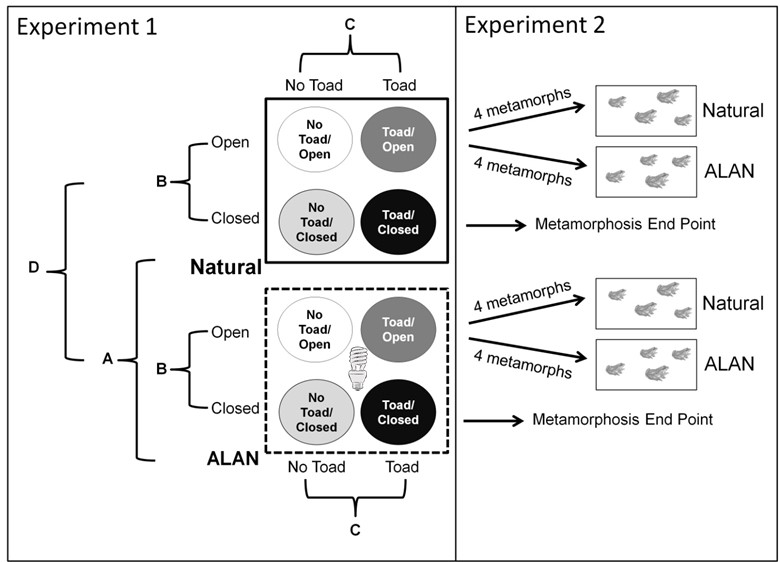 Figure 1: Diagram of experimental design. In experiment 1 (larval stage), we employed a 2x2x2 factorial design manipulating the presence and absence of artificial light (ALAN vs. natural), colonization (lidded vs. unlidded mesocosms to affect colonization) and toad presence or absence. Several of the comparisons we made are indicated by letters. A: comparing mesocosms with ALAN vs natural light tested for the main effect of light at night.  B: comparing mesocosms with lids present or absent tested for main effects of colonization. C: comparing mesocosms with toads present or absent determined if toads affect the growth of periphyton, their primary food source. D: Evaluating an interaction effect between light and colonization tested if light changed the community composition through differential colonization, and if those differences in colonization affected toad growth, development and survival. In experiment 2 (post-metamorphic stage) we took the first eight metamorphosing toads from mesocosms with lids absent and moved them into laboratory terraria to determine direct and carry-over effects of ALAN. We tested for direct effects of ALAN on juvenile toads and asked whether larval or post-metamorphic exposure to ALAN affected post-metamorphic toad growth or activity in laboratory terraria.  If there were carry-over effects of ALAN, we expected there to be a larval light or larval and juvenile light interaction effect on juvenile survival, growth or activity. 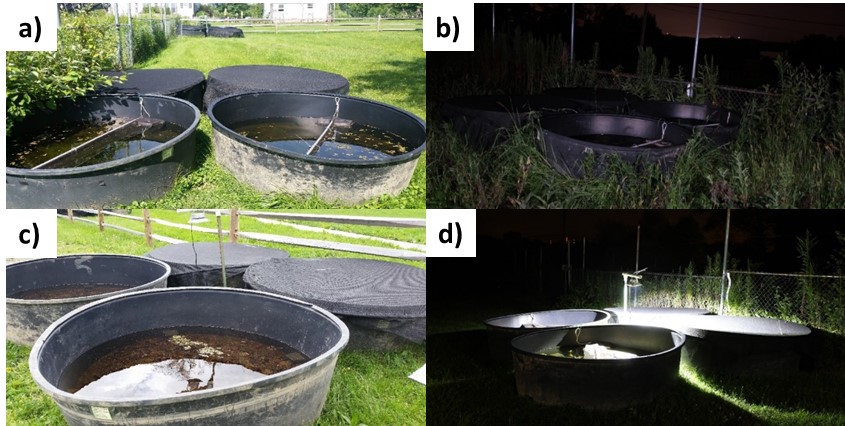 Figure 2: Photos of experimental set-up. a) Natural light treatment group shown in the daytime. b) Natural light treatment group shown at nighttime. c) ALAN light treatment group shown in the daytime. d) ALAN light treatment group shown at nighttime. Lids made of 60% shadecloth completely covered all mesocosms in the colonization-limited treatments. Lights in ALAN treatments were mounted in the middle of each ALAN treatment group.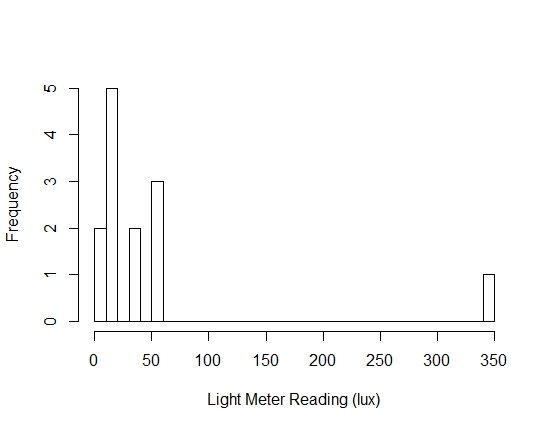 Figure 3: Measurement of light (lux) near wetlands around greater Cleveland, Ohio. Measurements were taken by walking around wetlands and measuring illuminance. Average light levels for our experimental ponds measured at water surface was 15.07 lux + 7.42 SE without lids and 3.12 lux + 1.84 SE with lids. 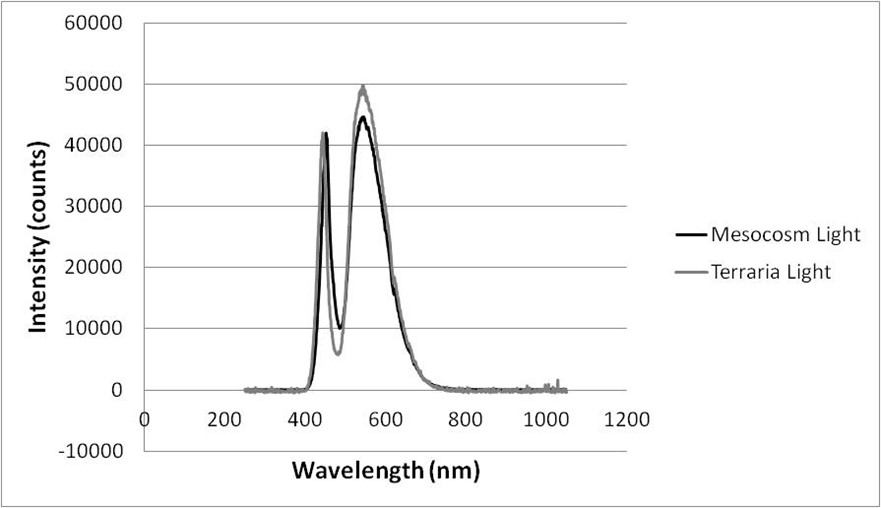 Figure 4: Spectrometer readings for outdoor mesocosm and laboratory terraria LED lights. Both lights have peak wavelengths in the blue-green spectrums.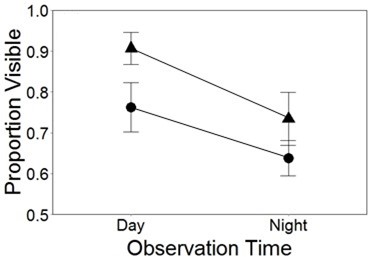 Figure 5: Effects of larval stage light on juvenile toad activity. Effects of larval-stage ALAN exposure on proportion of visible toads (i.e., activity). Toads raised in ALAN treatments as larvae were marginally more active than toads raised under natural light treatments.ExplanatoryNumDenPeriphytonPeriphytonPhytoplanktonPhytoplanktonVariabledfdfF valuep valueF valuep valueBetween Subject Tests:Light Treatment1327.430.010.0320.9Colonization Treatment1320.870.44.170.05Toad Treatment1320.820.40.390.5Within Subject Tests:Time1320.40.50.110.7Light: Time Interaction1320.170.70.0050.9Colonization: Time Interaction1320.440.50.50.5Toad: Time Interaction1320.80.41.10.3Explanatory VariableNum dfDendfTotal Invert ColonizationTotal Invert ColonizationInvertebrate OrdersInvertebrate OrdersPredator PresencePredator PresenceNon-Predator PresenceNon-Predator PresenceHylid ColonizationHylid ColonizationExplanatory VariableNum dfDendfF valuep valueF valuep valueF valuep valuez valuep valuet valuep valueLight Treatment1281.30.260.30.590.320.580.50.620.850.42Colonization Treatment1283.320.086.940.012.150.15-1.360.17-0.00011.0Toad Treatment1280.0010.970.140.710.090.761.050.292.940.008Light*Colonization1280.010.91.110.30.030.86-1.570.14<-0.00011.0Light *Toad1280.030.850.0020.970.70.410.680.5-3.240.004Colonization * Toad1280.460.50.140.710.180.671.410.180.00011.0Light*Colonization*Toad1280.150.70.640.430.030.87-1.460.14-0.000051.0Explanatory VariableNum dfDen dfF-valuep-valueBetween Subject Tests:Juvenile Light Treatment1146.460.02Larval Light Treatment1140.930.3Initial Mass11411.340.005Within Subject Tests:Time5104.12< 0.03Juvenile Light Treatment: Time5101.30.3Larval Light Treatment: Time5100.440.8Initial Mass: Time5103.670.04Explanatory VariableNum dfDen dfF-valuep-valueBetween Subject Tests:Juvenile Light Treatment1140.440.5Larval Light Treatment1144.170.06Juvenile: Larval Light Treatment1140.440.5Within Subject Tests:Time11416.60.001Juvenile Light Treatment: Time11414.560.002Larval Light Treatment: Time1140.410.5Juvenile Light: Larval Light: Time1143.090.1